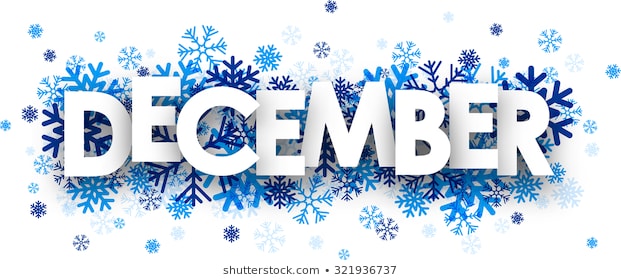 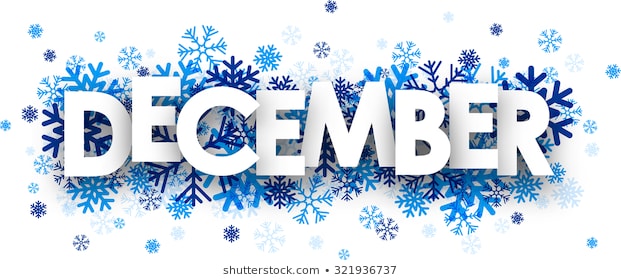 Important DatesDecember 24 - December 31 - Holiday Recess (School Closed)January 17 - Dr. Martin Luther King Day- (School Closed)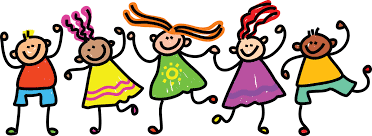 Dear 3K Families, We are excited to introduce Exploration Two: Our Environment. In this Exploration we expand on the focus beyond the classroom community as studied in Exploration One to include the environment around us.This month in our Exploration, we will encourage children to observe the world around them, noting what they see in their environment. Children will show growth in their ability to observe and describe what they see (objects, materials, organisms, and events).Parent Engagement: To help support our Exploration, you can have conversations with your child about all the things around them- living and non-living; places, events, people, etc. Look around your home and go on nature walks around the neighborhood. Point out and introduce new things and encourage your child to look around and ask questions about the things and people around them. If your child seems to notice and express interest in a specific thing, help your child to investigate it further. Please review and use the key vocabulary words below to build background knowledge and to help your child understand the major inquiries of this Exploration.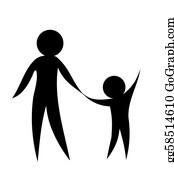 Key Vocabulary:binoculars, blind, bright, clouds, dark, glasses, goggles, light, look, moon, magnify, neighborhood, notice, observe, see, shade, sight, spot, spy, sun, vision